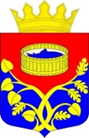 Ленинградская областьЛужский муниципальный районСовет депутатов Лужского муниципального районачетвертого созываРЕШЕНИЕот  21 декабря 2021 года   № 127	В соответствии с Конституцией Российской Федерации, Федеральным законом от 06.10.2003 года № 131-ФЗ «Об общих принципах организации местного самоуправления в Российской Федерации», Уставом МО «Лужский муниципальный район» Совет депутатов МО «Лужский муниципальный район» Р Е Ш И Л:1. Утвердить Положение о главе муниципального образования «Лужский муниципальный район» Ленинградской области согласно приложению.2. Настоящее решение вступает в силу с момента опубликования.3. Контроль выполнения настоящего решения возложить на постоянную депутатскую комиссию по комплексному социально-экономическому развитию района, вопросам законности и правопорядка и Совет депутатов Лужского муниципального района.Глава МО «Лужский муниципальный район» 		                                    А.В. ИвановПриложениек решению Совета депутатовМО «Лужский муниципальный район» от 21.12. 2021  года  №127 Положениео главе муниципального образования «Лужский муниципальный район» Ленинградской областиСтатья 1. Общие положения	1. Настоящее Положения разработано в соответствии с Конституцией Российской Федерации, Федеральным Законом от 06.10.2003 года № 131-ФЗ «Об общих принципах организации местного самоуправления в Российской Федерации», Бюджетным Кодексом Российской Федерации, Уставом МО «Лужский муниципальный район».	2. Настоящее Положение определяет правовые основы, принципы и гарантии деятельности главы муниципального образования «Лужский муниципальный район» Ленинградской области, осуществляющего свои полномочия на постоянной  основе, устанавливает ограничения, связанные с осуществлением им своих полномочий, а также ответственность.Статья 2. Правовой статус главы МО «Лужский муниципальный район» 	1. Глава муниципального образования «Лужский муниципальный район» Ленинградской области (далее - глава МО «Лужский муниципальный район») является высшим должностным лицом МО «Лужский муниципальный район», замещающим выборную муниципальную должность и наделяется в соответствии с Федеральным законом «Об общих принципах организации местного самоуправления в Российской Федерации» Уставом МО «Лужский муниципальный район» собственными полномочиями по решению вопросов местного значения.      Глава МО «Лужский муниципальный район» является органом местного самоуправления МО «Лужский муниципальный район» и входит в структуру органов местного самоуправления МО «Лужский муниципальный район».	2. Глава МО «Лужский муниципальный район» исполняет свои полномочия на постоянной основе.	3. Глава МО «Лужский муниципальный район» избирается Советом депутатов МО «Лужский муниципальный район» из своего состава и исполняет полномочия председателя Совета депутатов МО «Лужский муниципальный район».	4. Глава МО «Лужский муниципальный район» осуществляет свою деятельность исходя из следующих основных принципов:	1) законности;	2) приоритета прав и свобод человека и гражданина;	3) гласности и открытости;	  4) самостоятельности в пределах своих полномочий	5. При осуществлении своих полномочий глава МО «Лужский муниципальный район» руководствуется Конституцией Российской Федерации, федеральными законами, правовыми актами Президента Российской Федерации и Правительства Российской Федерации, областными законами, правовыми актами, принятыми на местных референдумах, Уставом МО «Лужский муниципальный район», актами органов местного самоуправления МО «Лужский муниципальный район».	6. Глава МО «Лужский муниципальный район» исполняет свои полномочия в интересах населения МО «Лужский муниципальный район», характер его деятельности носит публично-правовой характер. Трудовой договор с главой не заключается. 	7. Время осуществления полномочий главы МО «Лужский муниципальный район» не ограничено рабочим временем, установленным Правилами трудового распорядка Совета депутатов МО «Лужский муниципальный район» для муниципальных служащих в Управлении Совета депутатов МО «Лужский муниципальный район» и Правилами трудового распорядка в администрации МО «Лужский муниципальный район».	8. При вступлении в должность или действующего главы МО «Лужский муниципальный район», сотрудником ответственным за ведение кадрового делопроизводства в Управлении Совета депутатов МО «Лужский муниципальный район» заводится Личное дело главы МО «Лужский муниципальный район» и ведется до окончания срока его полномочий в порядке, предусмотренном законодательством о муниципальной службе.3. Срок полномочий и вступление в должность главы МО «Лужский муниципальный район» 	1. Срок полномочий главы МО «Лужский муниципальный район» определяется Уставом МО «Лужский муниципальный район» в соответствии с областным законом Ленинградской области и составляет пять лет.	2. Глава МО «Лужский муниципальный район» вступает в должность с момента его избрания 	3. Полномочия главы МО «Лужский муниципальный район» начинаются со дня его вступления в должность и прекращаются в день вступления в должность вновь избранного главы МО «Лужский муниципальный район». 	4. Срок полномочий действующего главы МО «Лужский муниципальный район» не может быть изменен в течение срока его полномочий.	5. В случае принятия закона Ленинградской области, изменяющего порядок избрания главы муниципального образования, данный порядок применяется после истечения срока полномочий главы муниципального образования, избранного до дня вступления в силу указанного закона Ленинградской области.	6. В случае досрочного прекращения полномочий главы МО «Лужский муниципальный район» решение об избрании главы МО «Лужский муниципальный район» принимается в порядке и сроки, установленные Федеральным законом № 131-ФЗ «Об общих принципах организации местного самоуправления в Российской Федерации» ( далее от 6 октября 2003 года № 131-ФЗ).Статья 4. Досрочное прекращение полномочий главы МО «Лужский муниципальный район»Полномочия главы МО «Лужский муниципальный район»  прекращаются досрочно в любом из следующих случаев:смерти;отставки по собственному желанию;удаления в отставку в соответствии со статьей 74.1 Федерального закона от 6 октября 2003 года  № 131-ФЗ;отрешения от должности в соответствии со статьей 74 Федерального закона от 6 октября 2003 года № 131-ФЗ;признания судом недееспособным или ограниченно дееспособным;признания судом безвестно отсутствующим или объявления умершим;вступления в отношении его в законную силу обвинительного приговора суда;выезда за пределы Российской Федерации на постоянное место жительства;прекращения гражданства Российской Федерации либо гражданства иностранного государства - участника международного договора Российской Федерации, в соответствии с которым иностранный гражданин имеет право быть избранным в органы местного самоуправления, наличия гражданства (подданства) иностранного государства либо вида на жительство или иного документа, подтверждающего право на постоянное проживание на территории иностранного государства гражданина Российской Федерации либо иностранного гражданина, имеющего право на основании международного договора Российской Федерации быть избранным в органы местного самоуправления, если иное не предусмотрено международным договором Российской Федерации;отзыва избирателями;установленной в судебном порядке стойкой неспособности по состоянию здоровья осуществлять полномочия главы района;преобразования, а также упразднения муниципального образования;	13) увеличения численности избирателей муниципального образования более чем на 25 (двадцать пять) процентов, произошедшего вследствие изменения границ муниципального образования;	14) в случае несоблюдения ограничений, установленных Федеральным законом от 6 октября 2003 года  № 131-ФЗ; 	15) в связи с утратой доверия Президента Российской Федерации в соответствии с Федеральным законом от 6 октября 2003 года № 131-ФЗ. 	2. Решение Совета депутатов МО «Лужский муниципальный район» о досрочном прекращении полномочий главы МО «Лужский муниципальный район» принимается не позднее чем через 30 (тридцать) дней со дня появления основания для досрочного прекращения полномочий, а если это основание появилось в период между сессиями совета депутатов, – не позднее чем через 3 (три) месяца со дня появления такого основания.	3. Решение Совета депутатов МО «Лужский муниципальный район» об удалении главы МО «Лужский муниципальный район» в отставку подлежит официальному опубликованию (обнародованию) не позднее чем через пять дней со дня его принятия. В случае, если глава МО «Лужский муниципальный район» в письменном виде изложил свое особое мнение по вопросу удаления его в отставку, оно подлежит опубликованию (обнародованию) одновременно с указанным решением представительного органа муниципального образования.	4. Глава МО «Лужский муниципальный район», в отношении которого Советом депутатов МО «Лужский муниципальный район» принято решение об удалении его в отставку, вправе обратиться с заявлением об обжаловании указанного решения в суд в течение 10 дней со дня принятия такого решения.	5. В случае, если глава МО «Лужский муниципальный район», полномочия которого прекращены досрочно на основании правового акта Губернатора Ленинградской области об отрешении от должности главы МО «Лужский муниципальный район» либо на основании решения Совета депутатов МО «Лужский муниципальный район» об удалении главы МО «Лужский муниципальный район» в отставку, обжалует данные правовой акт или решение в судебном порядке, Совет депутатов МО «Лужский муниципальный район» не вправе принимать решение об избрании главы МО «Лужский муниципальный район» до вступления решения суда в законную силу.6. В случае досрочного прекращения полномочий главы МО «Лужский муниципальный район», до принятия решения Совета депутатов МО «Лужский муниципальный район» об избрании главы МО «Лужский муниципальный район», временно полномочия главы МО «Лужский муниципальный район» исполняет должностное лицо местного самоуправления или депутат представительного органа, определяемые Уставом МО «Лужский муниципальный район».Статья 5. Полномочия главы МО «Лужский муниципальный район»1. Глава МО «Лужский муниципальный район» в пределах полномочий, установленных Федеральным законом №131-ФЗ и Уставом МО «Лужский муниципальный район»:1) представляет муниципальное образование в отношениях с органами местного самоуправления других муниципальных образований, органами государственной власти, гражданами и организациями, без доверенности действует от имени муниципального образования;2) подписывает и обнародует в порядке, установленном Уставом МО «Лужский муниципальный район», нормативные правовые акты, принятые представительным органом муниципального образования;3) издает в пределах своих полномочий правовые акты, в форме распоряжений и постановлений;4) вправе требовать созыва внеочередного заседания Совета депутатов МО «Лужский муниципальный район»;5) обеспечивает осуществление органами местного самоуправления полномочий по решению вопросов местного значения и отдельных государственных полномочий, переданных органам местного самоуправления федеральными законами и законами Ленинградской области;6) исполняет полномочия председателя Совета депутатов МО «Лужский муниципальный район»;7) осуществляет руководство подготовкой заседаний Совета депутатов и вопросов, вносимых на рассмотрение Совета депутатов МО «Лужский муниципальный район»;8) ведёт приём населения, организует рассмотрение предложений, заявлений и жалоб граждан;9) выдает доверенности на представление интересов муниципального образования, Совета депутатов МО «Лужский муниципальный район»;10) выступает представителем нанимателя (работодателем) – для главы администрации, муниципальных служащих и работников Управления Совета депутатов МО «Лужский муниципальный район», для лиц, замещающим должности муниципальной службы, учреждаемых для непосредственного обеспечения деятельности главы МО «Лужский муниципальный район», руководителей предприятий, учреждений, в случае если полномочия их учредителя исполняет совет депутатов.        2. Нормативные правовые акты главы МО «Лужский муниципальный район» затрагивающие права, свободы и обязанности человека и гражданина, вступают в силу после их официального опубликования (обнародования).        3. Правовые акты главы МО «Лужский муниципальный район», принятые в пределах его компетенции, подлежат обязательному исполнению на всей территории МО «Лужский муниципальный район».        4. За неисполнение правовых актов главы МО «Лужский муниципальный район» граждане, руководители организаций, должностные лица органов местного самоуправления, а также должностные лица органов местного самоуправления МО «Лужский муниципальный район» несут ответственность в соответствии с федеральными законами.	5. Глава МО «Лужский муниципальный район» имеет право получать от органов государственной власти, органов и должностных лиц местного самоуправления, общественных и религиозных объединений, юридических лиц информацию и документы, необходимые для его деятельности, в соответствии с действующим законодательством.6. Главе МО «Лужский муниципальный район» при осуществлении им своих полномочий, в случае необходимости, должен быть оформлен допуск к сведениям, составляющим государственною тайну, в порядке, установленным законодательством Российской Федерации.Статья 6. Ограничения, связанные с осуществлением полномочий главой МО «Лужский муниципальный район»	1. Выборные должностные лица местного самоуправления не могут быть депутатами Государственной Думы Федерального Собрания Российской Федерации, сенаторами Российской Федерации, депутатами законодательных (представительных) органов государственной власти субъектов Российской Федерации, занимать иные государственные должности Российской Федерации, государственные должности субъектов Российской Федерации, а также должности государственной гражданской службы и должности муниципальной службы, если иное не предусмотрено федеральными законами. Выборное должностное лицо местного самоуправления не может одновременно исполнять полномочия депутата представительного органа муниципального образования, за исключением случаев, установленных настоящим Федеральным законом, иными федеральными законами. 	2. Глава МО «Лужский муниципальный район» не вправе  заниматься иной оплачиваемой деятельностью, за исключением преподавательской, научной и иной творческой деятельности. При этом преподавательская, научная и иная творческая деятельность не может финансироваться исключительно за счет средств иностранных государств, международных и иностранных организаций, иностранных граждан и лиц без гражданства, если иное не предусмотрено международным договором Российской Федерации или законодательством Российской Федерации;	3. Глава МО «Лужский муниципальный район» должен соблюдать ограничения, запреты, исполнять обязанности, которые установлены Федеральным законом от 06.10.2003 года № 131-ФЗ «Об общих принципах организации местного самоуправления в Российской Федерации»,  Федеральным законом от 25 декабря 2008 года № 273-ФЗ «О противодействии коррупции», Федеральным законом от 3 декабря 2012 года № 230-ФЗ «О контроле за соответствием расходов лиц, замещающих государственные должности, и иных лиц их доходам», Федеральным законом от 7 мая 2013 года № 79-ФЗ «О запрете отдельным категориям лиц открывать и иметь счета (вклады), хранить наличные денежные средства и ценности в иностранных банках, расположенных за пределами территории Российской Федерации, владеть и (или) пользоваться иностранными финансовыми инструментами».Статья 7. Правовые гарантии деятельности главы МО «Лужский муниципальный район», связанные с осуществлением его полномочий, ответственность главы МО «Лужский муниципальный район» 	1. Время осуществления полномочий главы МО «Лужский муниципальный район» на постоянной  основе засчитывается в общий и непрерывный стаж работы (службы), в стаж государственной гражданской и муниципальной службы Ленинградской области, исчисляемый для предоставления льгот и гарантий, предусмотренных законодательством о государственной гражданской и муниципальной службе Ленинградской области, трудовым законодательством и пенсионным законодательством Российской Федерации.		2. Глава МО «Лужский муниципальный район» не может быть привлечен к уголовной или административной ответственности за высказанное мнение, позицию, выраженную при голосовании, и другие действия, связанные с осуществлением им своих полномочий, в том числе по истечении срока полномочий. 		3. Главе МО «Лужский муниципальный район» при осуществлении своих полномочий гарантируется:	1) денежное содержание за исполнение полномочий, состоящее из должностного оклада, ежемесячных и иных дополнительных выплат, в порядке, сроках и размерах определяемых решением Совета депутатов;	2) предоставление ежегодного оплачиваемого отпуска с сохранением замещаемой муниципальной должности и денежного содержания, размер которого определяется в порядке, установленном трудовым законодательством для исчисления средней заработной платы:	2.1) ежегодный оплачиваемый отпуск состоит из основного и дополнительного оплачиваемых отпусков.	2.2) ежегодный основной оплачиваемый отпуск предоставляется продолжительностью 30 календарных дней. 	2.3) ежегодный дополнительный оплачиваемый отпуск за выслугу лет предоставляется с учетом продолжительности стажа муниципальной службы:при стаже от 1 года до 5 лет - 1 календарный день;при стаже от 5 до 10 лет - 5 календарных дней;при стаже от 10 до 15 лет - 7 календарных дней;при стаже 15 лет и более - 10 календарных дней.	4) предоставление доплаты к пенсии, получение которой определяется в соответствии с условиями и основаниями, установленными решением Совета депутатов МО «Лужский муниципальный район»;5) возмещение расходов, связанных со служебными командировками в соответствии с Трудовым законодательством, правовыми актами Правительства Российской Федерации, решениями Совета депутатов МО «Лужский муниципальный район»;6) заменена денежной компенсацией части ежегодного оплачиваемого отпуска, превышающая 30 календарных дней по письменному заявлению главы МО «Лужский муниципальный район»;7) выплата денежной компенсации за неиспользованные отпуска, в случае прекращения полномочий;8) выплата пособия при временной нетрудоспособности в соответствии с федеральным законом об обязательном социальном страховании.4.  Дополнительные гарантии осуществления полномочий главы МО «Лужский муниципальный район» могут устанавливаться Уставом МО «Лужский муниципальный район» в соответствии с Федеральными и областными законами.  	5. Глава МО «Лужский муниципальный район» несет ответственность перед населением МО «Лужский муниципальный район», государством, физическими и юридическими лицами в соответствии с федеральными законами.6. Глава МО «Лужский муниципальный район» подконтролен и подотчетен населению и Совету депутатов МО «Лужский муниципальный район».7. Глава МО «Лужский муниципальный район» представляет Совету депутатов МО «Лужский муниципальный район» ежегодный отчет о результатах своей деятельности, который утверждается решением Совета депутатов МО «Лужский муниципальный район».8. В решении об утверждении ежегодного отчета главы МО «Лужский муниципальный район» также дается оценка деятельности главы МО «Лужский муниципальный район»: удовлетворительная или неудовлетворительная.Об утверждении Положения о главе муниципального образования «Лужский  муниципальный район» Ленинградской области